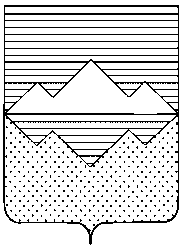 АДМИНИСТРАЦИЯСАТКИНСКОГО МУНИЦИПАЛЬНОГО РАЙОНАЧЕЛЯБИНСКОЙ ОБЛАСТИПОСТАНОВЛЕНИЕОт «21» марта  2023 года №  176г. СаткаВ целях охраны атмосферного воздуха и снижения уровня вредного воздействия выбросов загрязняющих веществ на население в периоды неблагоприятных метеорологических условий, в соответствии со статьей 19 Федерального закона от 04.05.1999 № 96-ФЗ «Об охране атмосферного воздуха», Порядком проведения работ по регулированию выбросов загрязняющих веществ в атмосферный воздух в периоды неблагоприятных метеорологических условий, утвержденным постановлением Губернатора Челябинской области от 25.08.2005 № 343 (с изменениями на 21.06. 2022). ПОСТАНОВЛЯЮ:1. Определить органом, проводящим работы по регулированию выбросов загрязняющих веществ в атмосферный воздух в периоды неблагоприятных метеорологических условий, Управление строительства и архитектуры Администрации Саткинского муниципального района.2. Управлению строительства и архитектуры Администрации Саткинского муниципального района (Толкачева М.Л.):1) оказывать информационную и методическую помощь юридическим лицам и индивидуальным предпринимателям на территории муниципального образования по вопросам получения прогнозов периодов НМУ;2) направлять в территориальные органы федерального органа исполнительной власти в области охраны окружающей среды, обеспечивающими контроль за проведением и эффективностью мероприятий, информацию о фактах возникновения на территории муниципального образования угрозы причинения или причинении в периоды НМУ вреда жизни, здоровью граждан, вреда животным, растениям, окружающей среде;3) осуществлять сбор и учет информации о выполнении и результатах выполнения мероприятий по регулированию выбросов в периоды НМУ юридическими лицами и индивидуальными предпринимателями на территории муниципального образования;4) осуществлять информирование населения посредством размещения на официальном сайте муниципального образования информации: о прогнозах периодов НМУ; о проведенных органами местного самоуправления соответствующего муниципального образования работах по регулированию выбросов загрязняющих веществ в атмосферный воздух в периоды НМУ; о результатах выполнения Мероприятий юридическими лицами и индивидуальными предпринимателями на территории муниципального образования;5) организовать оперативный прием жалоб и обращений граждан о фактах возникновения на территории муниципального образования угрозы причинения или причинении в периоды НМУ вреда жизни, здоровью граждан, вреда животным, растениям, окружающей среде;6) обеспечить проведение мониторинга состояния атмосферного воздуха в селитебных территориях населенных пунктов в периоды НМУ;7) направлять в оперативном режиме в Челябинский центр по гидрометеорологии и мониторингу окружающей среды – филиал Федерального государственного бюджетного учреждения «Уральское управление по гидрометеорологии и мониторингу окружающей среды» информацию о фактах сохраняющейся в период НМУ сильной задымленности;8) направлять в Министерство экологии Челябинской области ежеквартальные отчеты о проведенных работах по регулированию выбросов загрязняющих веществ в атмосферный воздух в периоды НМУ, включающие следующую информацию за отчетный период: о количестве полученных прогнозов периодов НМУ; список юридических лиц и индивидуальных предпринимателей, получивших прогнозы периодов НМУ;  о требуемых и фактических объемах сокращения выбросов загрязняющих веществ в атмосферный воздух в периоды НМУ за счет выполнения Мероприятий каждого юридического лица, получающего прогнозы периодов НМУ; о выполнении и результатах выполнения производственного контроля за отчетный период юридическими лицами и индивидуальными предпринимателями, получающими прогнозы периодов НМУ; о полученных обращениях граждан по вопросам загрязнения атмосферного воздуха в периоды НМУ и мерах, принятых по этим обращениям; об установленных фактах возникновения угрозы причинения или причинении в периоды НМУ вреда жизни, здоровью граждан, вреда животным, растениям, окружающей среде с указанием информации о принятых мерах по этим фактам; о количестве инициированных сообщений в средствах массовой информации о прогнозных периодах НМУ и результатах выполнения мероприятий юридическими лицами на территории муниципального образования, в том числе телевизионных сюжетов, радиовещательных сообщений, печатных публикаций, сообщений в Интернет.3. Помощнику Главы Саткинского муниципального района (по связям с общественностью) (Коврижных А.О.) обеспечить публикацию сообщений о наступлении НМУ на сайте Администрации Саткинского муниципального района.4. Юридические лица и индивидуальные предприниматели, имеющие источники выбросов загрязняющих веществ в атмосферный воздух:1) разрабатывают мероприятия по уменьшению выбросов загрязняющих веществ в атмосферный воздух в периоды НМУ (далее именуются - Мероприятия) и план-график контроля выбросов загрязняющих веществ в атмосферный воздух в периоды НМУ (далее именуется - план-график контроля) и согласовывают их с Министерством экологии Челябинской области.Разработка и согласование Мероприятий и плана-графика контроля осуществляются для действующих и для проектируемых объектов хозяйственной и иной деятельности. Мероприятия и план-график контроля подлежат пересмотру при изменении технологии производства и объемов выбросов загрязняющих веществ в атмосферный воздух;2) размещают на своем официальном сайте информацию: о времени начала работы в режиме, соответствующем объявленной степени НМУ; о выполненных Мероприятиях и о результатах контроля выбросов загрязняющих веществ в атмосферный воздух в соответствующий период НМУ согласно программе производственного экологического контроля.5. Главам городских и сельских поселений в периоды неблагоприятных метеорологических условий:1) выявлять и ликвидировать возгорания бытовых отходов и мусора на территории муниципального образования в периоды НМУ;2) в летний период проводить регулярную поливку автомобильных дорог с большой интенсивностью движения.6. Рекомендовать организациям, учреждениям, жителям Саткинского муниципального района в дни неблагоприятных метеоусловий:1) при отсутствии крайней необходимости не выходить из дома, офиса;2) отказаться от проветривания квартир, офисов, учреждений образования, здравоохранения, культуры и др., использовать очистители воздуха;3) провести внеплановую влажную уборку помещений;4) при возможности выехать в загородную зону;5) заменить физические занятия школьников, студентов на открытом воздухе занятиями в спортзале или перенести занятия на другой день, отменить спортивные пробежки;6) заменить прогулки детей детских дошкольных учреждений на открытом воздухе занятиями без физической нагрузки в помещениях при плотно закрытых окнах; 7) отменить спортивные состязания на открытом воздухе в городской черте;8) усилить контроль эффективности работы систем вентиляции, кондиционирования воздуха;9) использовать средства индивидуальной защиты органов дыхания при работах на открытом воздухе строителям, дорожникам, работникам по обслуживанию инженерных сетей и др.7. Начальнику отдела организационной и контрольной работы Управления делами и организационной работы (Корочкина Н.П.) опубликовать настоящее постановление в газете «Саткинский рабочий» и на официальном сайте Администрации Саткинского муниципального района.8. Постановление Администрации Саткинского муниципального района от 01.02.2022 № 52 «О проведении работ по регулированию выбросов загрязняющих веществ в атмосферный воздух в периоды неблагоприятных метеорологических условий (НМУ)» считать утратившим силу.9. Настоящее постановление вступает в силу со дня его опубликования.Глава Саткинского муниципального района	                               А.А. ГлазковО проведении работ по регулированию выбросов  загрязняющих веществ  в атмосферный воздух в периоды  неблагоприятных метеорологических условий (НМУ) 